WYPEŁNIĆ DRUKOWANYMI LITERAMI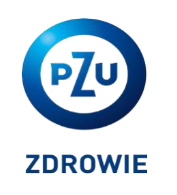 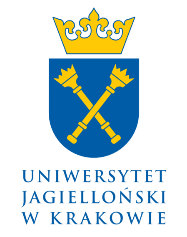 DEKLARACJA PRACOWNIKAPRZYSTĄPIENIA DO UMOWY O UDZIELANIE ŚWIADCZEŃ ZDROWOTNYCH W RAMACH ABONAMENTU MEDYCZNEGO (TZW. „PAKIET MEDYCZNY”)Nazwisko i imię pracownika ….................................................................................................................................................................................................................PESEL...……………....................................................................................Data urodzenia…………………………………………………………………………Adres zamieszkania:Miejscowość ........................................................................................................................................................................................................................................................Kod pocztowy .....................................................................................................................................................................................................................................................Ulica ..........................................................................................................................................................................................................................................................................nr domu …………………………………….. nr lokalu ................................................................................................................................................................................Numer telefonu .................................................................................. adres e-mail: .................................................................................................................................Wnioskuję o przystąpienie do:   podstawowego pakietu medycznego   rozszerzonego pakietu medycznegoJednocześnie:wyrażam zgodę na potrącanie z mojego miesięcznego wynagrodzenia za pracę, wynagrodzenia za czas choroby, zasiłków 
z ubezpieczenia społecznego oraz wszystkich innych należności przysługujących od pracodawcy należności wynikających 
z przystąpienia mojej osoby do pracowniczego pakietu medycznego do PZU Zdrowie S.A i przekazywania jej do PZU Zdrowie SA z siedzibą w Warszawie, wpisanego do Krajowego Rejestru Sądowego pod numerem KRS 0000395215 
w kwocie:   5,00 zł (dotyczy pakietu podstawowego)   25,25 zł  – 39,42 zł (dotyczy pakietu rozszerzonego)wyrażam zgodę na potrącanie należności przez okres co najmniej 12 miesięcy (odstąpienie od umowy przed upływem 
12 miesięcy następuje tylko w przypadku: rozwiązania umowy o  pracę lub skorzystania z urlopu bezpłatnego powyżej 
1 miesiąca).potwierdzam, że jestem świadoma/y, iż kwota dofinansowywana przez UJ do pakietu medycznego będzie stanowiła mój przychód ze stosunku pracypotwierdzam, że zapoznałam/em się z regulaminem i zasadami korzystania z udzielanych świadczeń zdrowotnych w ramach pakietu medycznego i je akceptuję. 		..................................................................................                                                                                                                                                                                                                  data i czytelny podpis pracownika	Data wpływu do CSO  .....................................OŚWIADCZENIE PRACOWNIKAZGODA NA UDOSTĘPNIENIE DANYCH OSOBOWYCH(dotyczy pracownika przystępującego do pakietów medycznych)w związku z przystąpieniem do pracowniczych pakietów medycznych  wyrażam zgodę na udostępnienie moich danych osobowych zawartych we wniosku o przystąpienie do pracowniczych pakietów medycznych do PZU Zdrowie Spółki Akcyjnej z siedzibą w Warszawie, przy ul. Konstruktorskiej 13, 02-673 Warszawa w celu umożliwienia mi korzystania z usług medycznych objętych umową główną zawartą 20 grudnia 2021 r pomiędzy Uniwersytetem Jagiellońskim, a PZU S.A., zgodnie z porozumieniem w zakresie przetwarzania danych osobowych oraz Rozporządzeniem Parlamentu Europejskiego i Rady (UE) 2016/679 z dnia 27 kwietnia 2016r. w sprawie ochrony osób fizycznych w związku z przetwarzaniem danych osobowych i w sprawie swobodnego przepływu takich danych oraz uchylenia dyrektywy 95/46/WE (ogólne rozporządzenie o ochronie danych) i ustawą o ochronie danych osobowych z 10 maja 2018 r. Przyjmuję do wiadomości, że po udostępnieniu moich danych osobowych przez UJ do PZU S.A. administratorem moich danych osobowych będzie PZU S.A.					            	                                          		      …………………………………………………….								                                          data i czytelny podpis osoby przystępującejKlauzula informacyjna(dotyczy pracownika przystępującego do pakietów medycznych)Zgodnie z art. 13 Rozporządzenia Parlamentu Europejskiego i Rady (UE) 2016/679 z dnia 27 kwietnia 2016 r. w sprawie ochrony osób fizycznych w związku z przetwarzaniem danych osobowych i w sprawie swobodnego przepływu takich danych oraz uchylenia dyrektywy 95/46/WE (ogólne rozporządzenie o ochronie danych, dalej „RODO”) informujemy, że: Administratorem Pani/Pana danych osobowych/danych osobowych Pani/Pana podopiecznego/dziecka* jeśli zostało wskazane we wniosku jest Uniwersytet Jagielloński, ul. Gołębia 24, 31-007 Kraków, reprezentowany przez Rektora. Uniwersytet Jagielloński wyznaczył Inspektora Ochrony Danych. Kontakt z Inspektorem możliwy jest przez e-mail: iod@uj.edu.pl, pod nr telefonu 12 663 12 25 lub bezpośrednio pod adresem ul. Czapskich 4, 31-110 Kraków pok. nr 27.Pani/Pana dane osobowe/dane osobowe Pani/Pana podopiecznego/dziecka* przetwarzane będą w celu umożliwienia korzystania z usług medycznych poprzez udostępnienie Pani/Pana danych osobowych/danych osobowych Pani/Pana podopiecznego/dziecka* zawartych we wniosku o przystąpienie do pracowniczych pakietów medycznych do PZU Zdrowie Spółki Akcyjnej z siedzibą w Warszawie, przy ul. Konstruktorskiej 13, 02-673 Warszawa (dalej jako PZU S.A.) Podstawą udostępnienia Pani/Pana danych osobowych/ danych osobowych Pani/Pana podopiecznego/dziecka*do PZU S.A. jest art. 6 ust. 1 lit. a) RODO czyli udzielona przez Panią/Pana zgoda.Po udostępnieniu Pani/Pana danych/danych Pani/Pana podopiecznego/dziecka* do PZU S.A., UJ przestaje być administratorem Pani/ Pana danych osobowych/ danych osobowych Pani/Pana podopiecznego/dziecka*. Administratorem danych osobowych udostępnionych na podstawie udzielonej przez Panią/Pana zgody będzie PZU S.A.Dane osobowe nie będą przekazywane do państw trzecich lub organizacji międzynarodowych.Pani/Pana dane osobowe / dane osobowe Pani/Pana podopiecznego/dziecka* będą przechowywane przez okres nie dłuższy niż jest to niezbędne do zrealizowania przysługujących Pani/Panu/podopiecznemu/dziecku*  świadczeń zdrowotnych w ramach abonamentów medycznych z tytułu przystąpienia do medycznych pakietów pracowniczych lub do momentu wycofania przez Panią/Pana zgody na udostępnianie danych osobowych. Wycofanie zgody na udostepnienie skutkować będzie brakiem możliwości przekazania danych do PZU S.A. i korzystania z pakietów medycznych.Posiada Pani/Pan prawo do: uzyskania informacji o przetwarzaniu danych osobowych i uprawnieniach przysługujących zgodnie z RODO, dostępu do treści swoich danych oraz ich sprostowania, a także prawo do usunięcia danych osobowych ze zbiorów administratora (chyba że dalsze przetwarzanie jest konieczne dla wykonania obowiązku prawnego albo w celu ustalenia, dochodzenia lub obrony roszczeń), oraz prawo do ograniczenia przetwarzania, przenoszenia danych, wniesienia sprzeciwu wobec przetwarzania – w przypadkach i na warunkach określonych w RODO.W razie uznania, że przetwarzanie Pani/Pana danych osobowych/danych osobowych Pani/Pana podopiecznego/dziecka* narusza przepisy RODO ma Pani/Pan prawo wniesienia skargi do Prezesa Urzędu Ochrony Danych Osobowych. Podanie danych osobowych jest dobrowolne, lecz konieczne do objęcia pakietem medycznym.Dane osobowe nie będą podlegać zautomatyzowanemu podejmowaniu decyzji ani nie będą służyć do profilowania. 	            	                                                                        			     ……………………………………………………. data i czytelny podpis osoby przystępującej